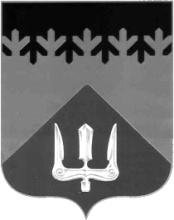 СОВЕТ ДЕПУТАТОВВОЛХОВСКОГО МУНИЦИПАЛЬНОГО РАЙОНА ЛЕНИНГРАДСКОЙ ОБЛАСТИРЕШЕНИЕот 20 августа 2020 года                                                                                       № 47О присвоении звания «Почетный гражданинВолховского муниципального района»	Рассмотрев ходатайство главы администрации муниципального образования Хваловское сельское поселение Волховского муниципального района Ленинградской области Т.А.Снегиревой о присвоении звания «Почетный гражданин Волховского муниципального района» Аникину Николаю Александровичу, главе муниципального образования Хваловское сельское поселение Волховского муниципального района Ленинградской области за многолетнюю плодотворную работу, направленную на повышение благосостояния жителей Хваловского сельского поселения, и значительный вклад в социально-экономическое развитие Волховского района, на основании Положения о присвоении звания «Почетный гражданин Волховского муниципального района», утвержденного решением Совета депутатов Волховского муниципального района от 19.03.2015 года № 24 (с изменениями и дополнениями), Совет депутатов Волховского муниципального района Ленинградской областирешил:1. Присвоить звание «Почетный гражданин Волховского   муниципального района» АНИКИНУ НИКОЛАЮ АЛЕКСАНДРОВИЧУ.2. Настоящее решение вступает в силу со дня его принятия и подлежит официальному опубликованию в газете «Волховские огни».Глава Волховского муниципального районаЛенинградской области                                                                         Кафорин С.А.